Steckbrief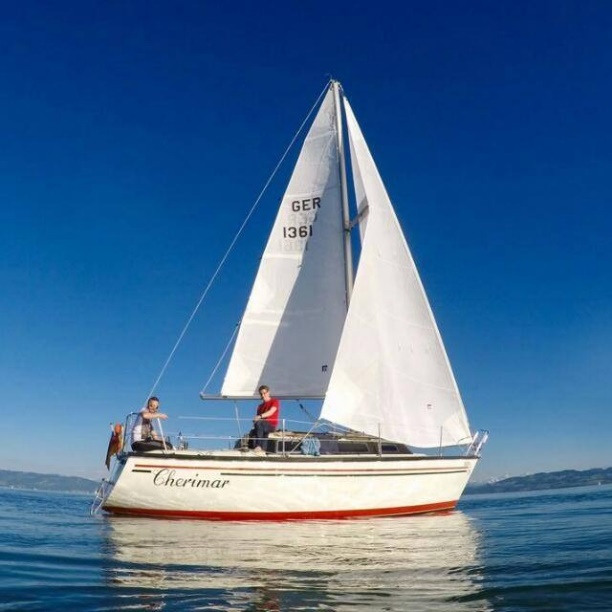 Name: 					CherimarAlter: 					Baujahr 1983Eigner:					ASCBOBootstyp: 				Dufour 2800Klasse:					YST KielyachtGröße:					Länge 8,25 m						Breite 2,93 m						Mast 9,6 mSegel: 					Großsegel 14,4 m²						Genua 25,5 m²						Fock 17,6 m²Maximale Rumpfgeschwindigkeit: 		6,3 kn / 11,7 km/hCrew: 					max. 7 PersonenLiegeplatz: 				Langenargen